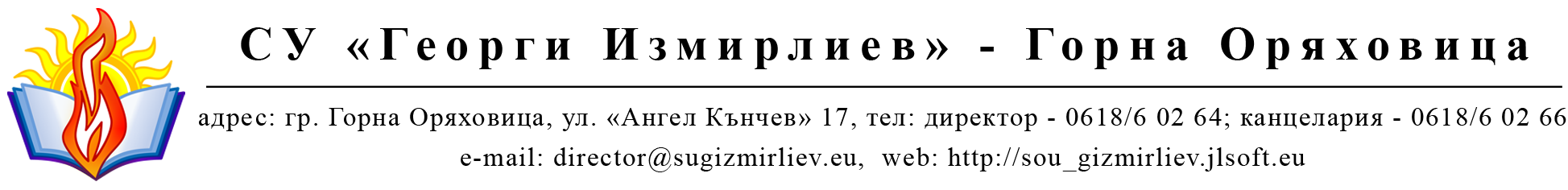      ПРОТОКОЛза предоставяне на достъп до обществена информацияна ..................................................................................................по заявление с вх. ...............................................Днес, ..........................., се състави настоящият протокол на основание чл. 35 ал. 2 от Закона за достъп до обществена информация, с който се удостоверява изпълнението на Решение № ......................................20….. г. на директора на СУ „Георги Измирлиев“, гр. Горна Оряховица за предоставянето на достъп.След като се установи, че сумата от ..…лв., посочена в решението за предоставяне на достъп до обществена информация/за предоставяне на информация за повторно използване, е заплатена с платежен документ на заявителя……………………………………………………………………………………….. .....................................................................................................................................................................................................................................................................................................................(трите имена, съответно наименованието и седалището на юридическото лице и трите имена на неговия представител)....................................................................................................................................................адрес за кореспонденция………………………………………………………………………… ……………………………………………………………………………………………………...........................................................................................................................................................беше предоставен/а ..................................................................................................................                     (посочва се информацията и формата за предоставянето й)............................................................................................................................................................................................................................................................................................................................................................................................................................................................Настоящият протокол се състави в два еднообразни екземпляра – по един за училище СУ „Георги Измирлиев“и за заявителя.Предал :.............................      	           Получател:...........................		Име и длъжност	 	                        Заявител:.......................	на служителя: ...................................             /Пълномощник: ..................................................                                                                                                                                                          ..........................................................              ............................. , пълномощно № .................. ..........................................................              от .....................,  издадено от нотариус                                                                         .............................................................................                                                                         вписан под № ............ в регистъра на НК                                                                                                                                                                 